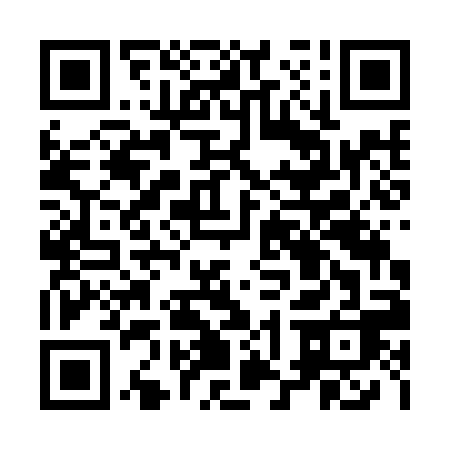 Prayer times for Taufkirchen an der Pram, AustriaMon 1 Apr 2024 - Tue 30 Apr 2024High Latitude Method: Angle Based RulePrayer Calculation Method: Muslim World LeagueAsar Calculation Method: ShafiPrayer times provided by https://www.salahtimes.comDateDayFajrSunriseDhuhrAsrMaghribIsha1Mon4:546:431:104:447:379:202Tue4:516:411:094:457:389:223Wed4:496:391:094:457:409:244Thu4:466:371:094:467:419:265Fri4:446:351:094:477:439:286Sat4:416:331:084:477:449:297Sun4:386:311:084:487:469:318Mon4:366:291:084:497:479:339Tue4:336:271:074:507:499:3510Wed4:316:251:074:507:509:3711Thu4:286:231:074:517:529:3912Fri4:266:211:074:527:539:4113Sat4:236:191:064:527:549:4314Sun4:206:171:064:537:569:4515Mon4:186:151:064:537:579:4716Tue4:156:131:064:547:599:5017Wed4:136:111:054:558:009:5218Thu4:106:091:054:558:029:5419Fri4:076:081:054:568:039:5620Sat4:056:061:054:578:059:5821Sun4:026:041:054:578:0610:0022Mon3:596:021:044:588:0810:0223Tue3:576:001:044:588:0910:0524Wed3:545:581:044:598:1110:0725Thu3:515:561:045:008:1210:0926Fri3:485:551:045:008:1310:1127Sat3:465:531:045:018:1510:1428Sun3:435:511:035:018:1610:1629Mon3:405:491:035:028:1810:1830Tue3:385:481:035:028:1910:21